Через проект «Служба социально-бытового информирования населения Боготольского района», получивший грант Губернатора Красноярского края 1 млн. руб., библиотеки совместно с организациями-партнёрами - Администрацией района, центром занятости, пенсионным фондом, отделом соцзащиты, регистрационной палатой и БТИ, активизировали деятельность по предоставлению социально-бытовой информации населению района.   Предоставленная специалистами информация, адаптирована сотрудниками проекта (под контролем специалистов),  ярко оформлена в «фирменные» папки и размножена в электронном виде. Информационный комплект, состоящий из 7 разделов: поддержка и развитие личного подсобного хозяйства, занятость населения, медицинское обслуживание, информация пенсионерам, оформление прав на недвижимое имущество, нотариальные действия, социальная защита населения оформлен в виде выставки для свободного пользования в 21 библиотеке поселений района. Желающие, получают информацию в электронном виде на собственные носители.  В села, где нет библиотек, информация доставляется мобильно по одобренному жителями графику. 	Проект, получивший поддержку в 2007 году востребован и сегодня, актуальная информация пользуется спросом.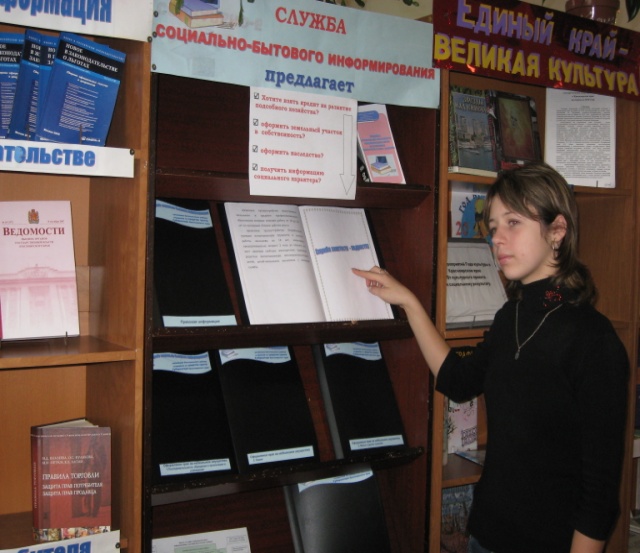 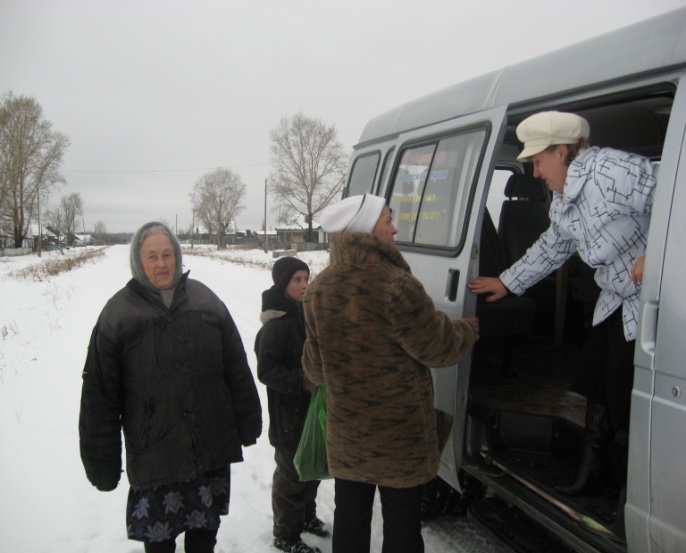 